Bon de commande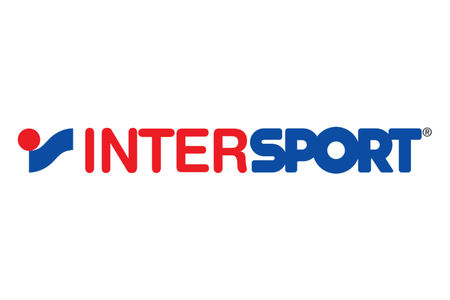 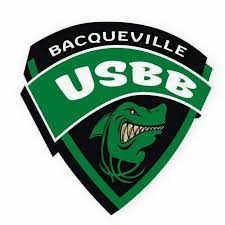 NomPrénomTéléphoneMailCatégorieArticlesTailleInitialesNuméroQuantitésTOTAL